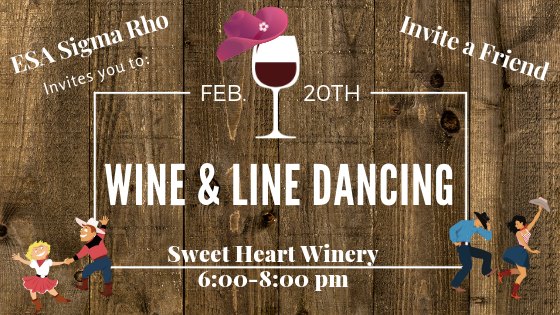 ESA Sigma Rho #5014 invites you & friends to:Sweetheart Winery for Wine & Line Dancing @5500 W Hwy 34, Loveland, Colorado 80537On February 20th, 2019  from 6pm-8pm$30 per person includes Line Dancing by Professional Instructor, snacks & 1st glass of wine & priceless funPlease RSVP by purchasing tickets through Eventbrite via Facebook on Sigma Rho of ESA page or pay in person at the door. See you there 